HelplessNeil Young 1970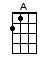 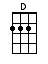 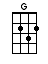                                     / [D]     [A]     / [G]             /< POSSIBLE STRUM:  /  D  Xu  D  Xu /  D  Xu  uXu / >INTRO:  / 1 2 3 4 /[D][A] / [G] /[D][A] / [G] /[D] There is a [A] town in north On-[G]tario[D] With dream [A] comfort, memo-[G]ry to spare[D] And in my [A] mind, I [G] still need a place to go[D] All [A] my changes [G] were there[D] Blue, blue [A] windows be-[G]hind the stars[D] Ye-[A]ellow moon on [G] the rise[D] Big birds [A] flying a-[G]cross the sky[D] Throwing [A] shadows on [G] our eyes, leave us< 2 PARTS SUNG TOGETHER >[D] Helpless [A] helpless, he-[G]elpless[D] Helpless [A] helpless helpless [G] helpless[D] Ba-[A]abe, can you hear me [G] hear me now[D] Helpless [A] helpless helpless [G] helpless[D] The chai-[A]ains are locked and tie-[G]ied across the door[D] Helpless [A] helpless helpless [G] helpless[D] Ba-[A]abe, si-[G]ing with me somehow[D] Helpless [A] helpless helpless [G] helplessINSTRUMENTAL:[D][A] / [G] /[D][A] / [G] /[D] Blue, blue [A] windows be-[G]hind the stars[D] Ye-[A]ellow moon on [G] the rise[D] Big birds [A] flying a-[G]cross the sky[D] Throwing [A] shadows on [G] our eyes, leave us< 2 PARTS SUNG TOGETHER >[D] Helpless [A] helpless, he-[G]elpless[D] Helpless [A] helpless helpless [G] helpless[D] Helpless [A] helpless, he-[G]elpless[D] Helpless [A] helpless helpless [G] helpless[D] Helpless [A] helpless, he-[G]elpless[D] Helpless [A] helpless helpless [G] helpless[D][A] / [G]↓www.bytownukulele.ca